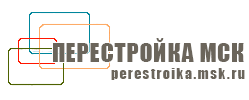                            Анкета кандидата на должность                           ________________________________                          ________________________________1. Фамилия, имя, отчество (полностью____________________________________________________2. Дата рождения:____________________________________________________________________3. Паспорт (серия, номер, кем и когда выдан):__________________________________________________4. Адрес регистрации / проживания:________________________________________________________________________________________________________________________________________5. Контактный телефон:_____________________________________________________________8. Образование:9. Дополнительное образование (переподготовка, повышение квалификации и пр.)10. Опыт трудовой деятельности (начиная с последнего места работы укажите реальный опыт работы, совместительство, собственный бизнес, кадровую служб в Армии, командировки за рубеж длительностью более года, полное наименование организации, подразделения, в котором Вы работали. Подробно изложите содержание работы. Если Вам не хватит строк, дополните новыми строками):11. Работаете ли Вы в настоящее время_______________________________________________12. Почему Вы решили сменить последнее место работы_________________________________13 Сколько времени Вы готовы тратить на дорогу до работы____________________________14. Есть ли у Вас судимость___________________________________________________________15. Оптимальная для Вас оплата труда_________________________________________________16. Кто бы мог Вас порекомендовать (ФИО, организация, должность, телефон):_____________________17.Когда Вы сможете приступить к работе: ____________________________________________ Подпись _____________________________   Дата заполнения______________________________Учебное заведениеГод окончанияСпециальность по дипломуУчебное заведениеПериод обученияПрограммаНаименование организации , контактный телефон, адресПериод работыДолжность, количество подчиненныхОсновные должностные обязанностиЗнания и навыки